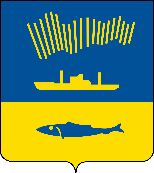 АДМИНИСТРАЦИЯ ГОРОДА МУРМАНСКАП О С Т А Н О В Л Е Н И Е                                                                                                                   №     В соответствии с Федеральными законами от 06.10.2003 № 131-ФЗ                      «Об общих принципах организации местного самоуправления в                           Российской Федерации», от 27.07.2010 № 210-ФЗ «Об организации предоставления государственных и муниципальных услуг», Уставом муниципального образования городской округ город-герой Мурманск, постановлениями администрации города Мурманска от 26.02.2009 № 321                         «О порядке разработки и утверждения административных регламентов предоставления муниципальных услуг в муниципальном образовании город Мурманск», от 30.05.2012 № 1159 «Об утверждении реестра услуг, предоставляемых по обращениям заявителей в муниципальном образовании город Мурманск» п о с т а н о в л я ю: 1. Внести в постановление администрации города Мурманска                                  от 13.10.2015 № 2797 «Об утверждении административного регламента предоставления муниципальной услуги «Выдача решения о предварительном согласовании предоставления земельного участка для индивидуального жилищного строительства» (в ред. постановлений от 24.02.2016 № 438, от 02.11.2016 № 3342, от 28.12.2016 № 3995, от 27.06.2017 № 2061, от 10.01.2018 № 09, от 23.07.2018 № 2256, от 22.01.2019 № 157,  от 15.04.2020 № 988, от 09.06.2023 № 2131, от 02.11.2023 № 3904) (далее – постановление) следующие изменения:- в пункте 5 постановления слова «заместителя главы администрации города Мурманска - председателя комитета по развитию городского хозяйства Гутнова А.В.» заменить словами «заместителя главы администрации города Мурманска Синякаева Р.Р.».2. Внести в приложение к постановлению следующие изменения:2.1. Пункт 2.4.1 подраздела 2.4 раздела 2 изложить в новой редакции:«2.4.1. Срок предоставления муниципальной услуги, включающий подготовку результата предоставления муниципальной услуги и его направление заявителю, со дня регистрации в Комитете заявления о предварительном согласовании предоставления земельного участка для индивидуального жилищного строительства:1) 20 дней для принятия решения об отказе в предварительном согласовании предоставления земельного участка в соответствии с подпунктом 8 статьи 39.15 Земельного кодекса Российской Федерации;2) 57 дней со дня поступления (в срок, указанный в извещении) заявлений иных граждан, заинтересованных в предоставлении земельного участка, требующего образования или уточнения границ, для индивидуального жилищного строительства, о намерении участвовать в аукционе для принятия решения об отказе в предварительном согласовании предоставления земельного участка заявителю;3) 60 дней для принятия решения о предварительном согласовании предоставления земельного участка, в случае если отсутствуют заявления иных граждан о намерении участвовать в аукционе.».2.2. В пункте 2.4.4 подраздела 2.4 раздела 2 число «30» заменить числом «20».2.2.3. В абзаце 2 пункта 2.7.3 подраздела 2.7 раздела 2 число «30» заменить числом «20».2.2.4. В пункте 3.5.5 подраздела 3.5 раздела 3 число «16» заменить числом «10».2.2.5. В пункте 3.7.2 подраздела 3.7 раздела 3 число «30» заменить числом «20».2.2.6. Пункт 3.8.3 подраздела 3.8 раздела 3 после слов «указанного в извещении,» дополнить словами «в срок не позднее 10 дней».2.2.7. В пункте 3.8.6 подраздела 3.8 раздела 3 число «16» заменить словом «четырех».2.2.8. В пункте 3.9.4 подраздела 3.9 раздела 3 слово «пяти» заменить словом «одного».2.2.9. Подраздел 5.1 раздела 5 дополнить новым пунктом 5.1.4 следующего содержания:«5.1.4. В случае если жалоба подается через представителя заявителя, предоставляется документ, подтверждающий полномочия на осуществление действий от имени заявителя.В качестве документа, подтверждающего полномочия на осуществление действий от имени заявителя, представляется оформленная в соответствии с законодательством Российской Федерации доверенность или копия решения о назначении (об избрании) либо приказа о назначении физического лица на должность, в соответствии с которым такое физическое лицо обладает правом действовать от имени заявителя (юридического лица) без доверенности.При подаче жалобы в электронной форме документы, указанные в настоящем пункте, могут быть представлены в форме электронных документов, подписанных электронной подписью, вид которой предусмотрен законодательством Российской Федерации, при этом документ, удостоверяющий личность заявителя, не требуется.».2. Отделу информационно-технического обеспечения и защиты информации администрации города Мурманска (Кузьмин А.Н.) разместить настоящее постановление на официальном сайте администрации города Мурманска в сети Интернет. 3. Редакции газеты «Вечерний Мурманск» (Гимодеева О.С.) опубликовать настоящее постановление.4. Настоящее постановление вступает в силу со дня официального опубликования.5. Контроль за выполнением настоящего постановления возложить на заместителя главы администрации города Мурманска Синякаева Р.Р.             Глава администрации города Мурманска                                                                     Ю.В. Сердечкин